附件22021年全区国家工作人员学法用法学习考试流程及具体操作步骤（学习考试人员适用）一、答题流程二、电脑网页端具体操作步骤（一）打开网站，登录答题系统学员在“广西普法云平台”（http://exam.gxpf.cn/）点击“国家工作人员学法用法”栏目进入：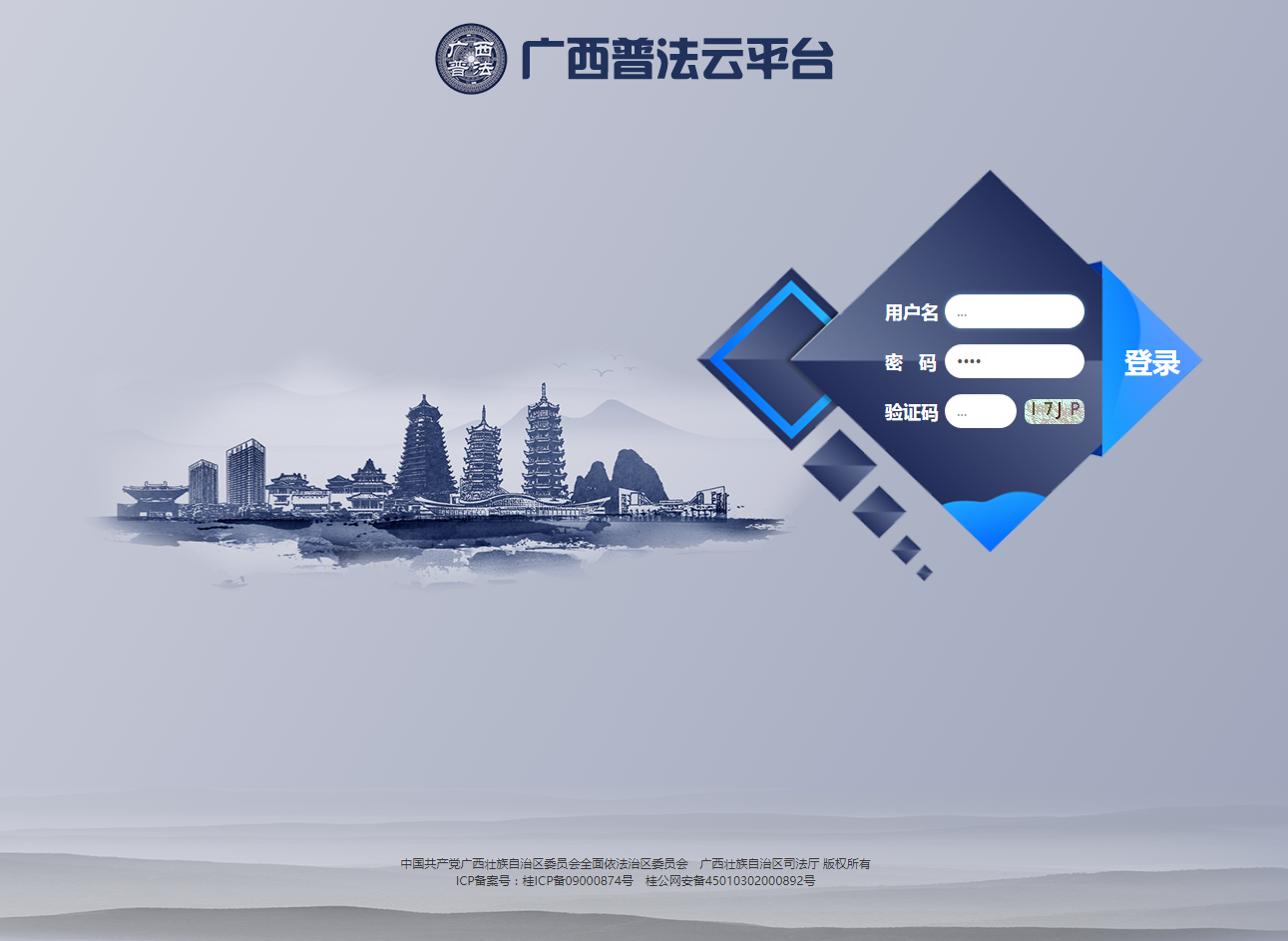 在指定位置输入用户名及密码，选择登录。账号格式为：个人中文名字+出生年月日（如张三，1989年1月1日出生，用户名为：张三19890101），初始密码：8888。登录后请及时修改密码。若提示“不存在此用户，请检查用户名输入是否正确”，请联系本单位负责学法用法答题的后台管理员。（二）参加普法学习    进入“广西普法云平台”后点击<左侧主菜单导航区>的[法学资料]进行学习：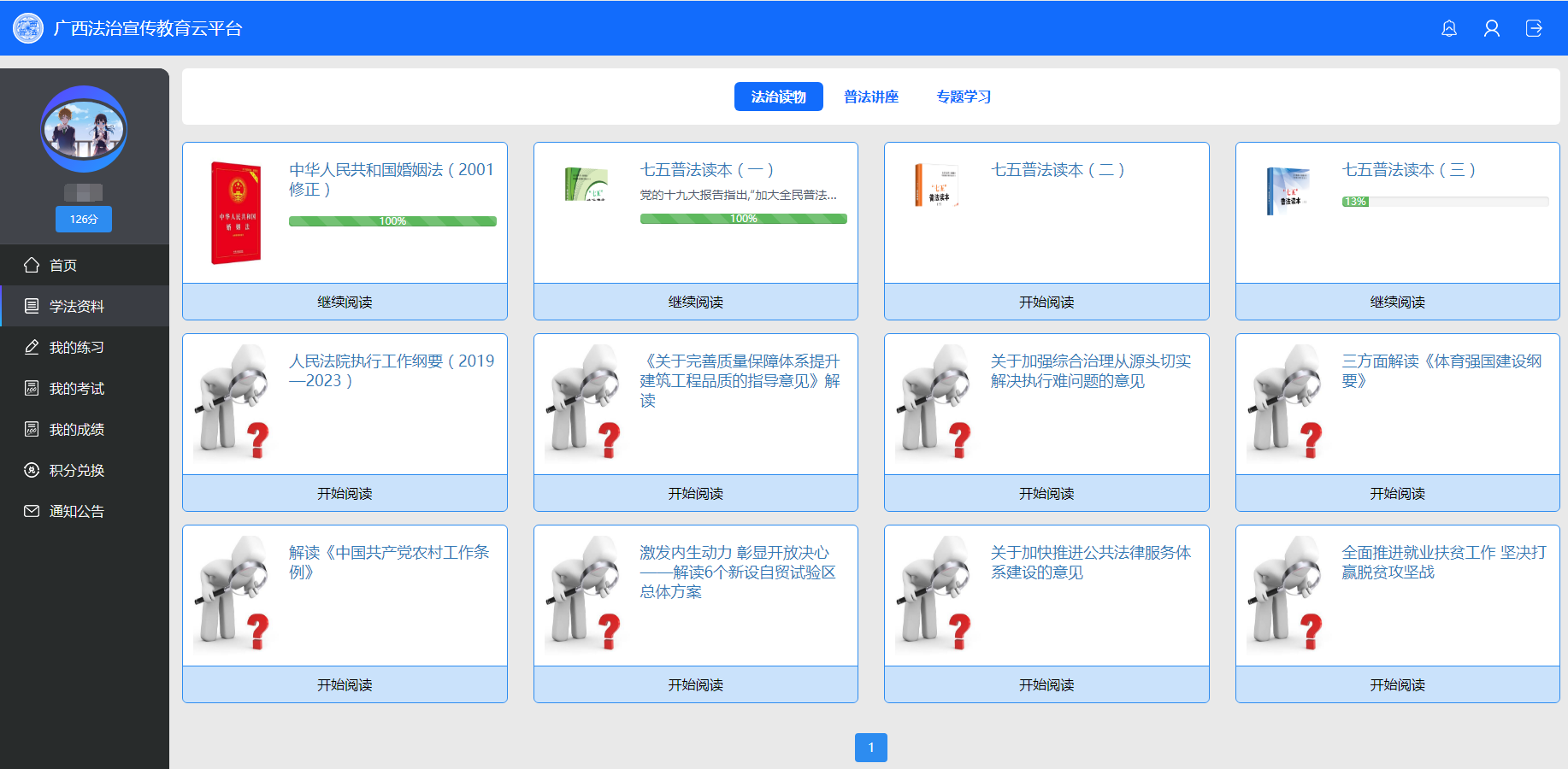 （三）参加学法用法考试    点击<左侧主菜单导航区>的[我的考试]进行在线网络考试，若首次考试不及格，可在[我的考试]里再次进行考试，每位学员最多可进行4次重考：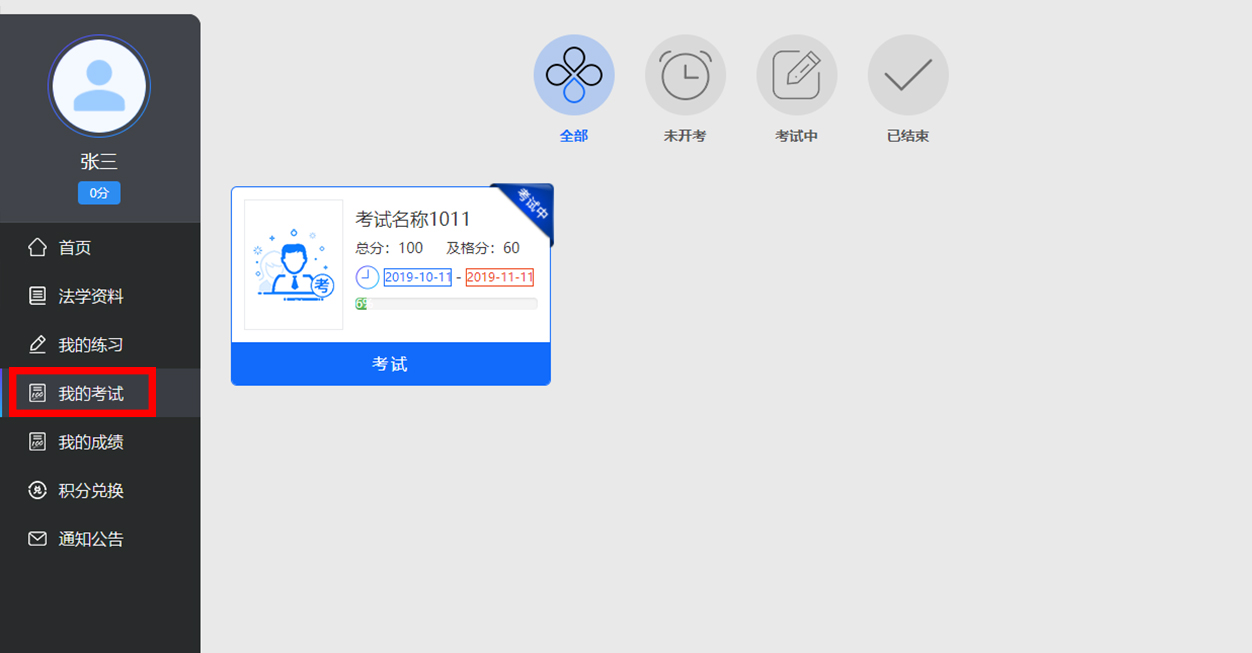 重要提示：学员使用电脑网页端进行答题，只能使用同一台电脑，否则答题进度将不被保存。（四）打印答题合格证明学员可点击<左侧主菜单导航区>的[我的成绩]进入合格证打印系统，在右侧答题科目下方点击打印按钮即可保存证书图片自行打印：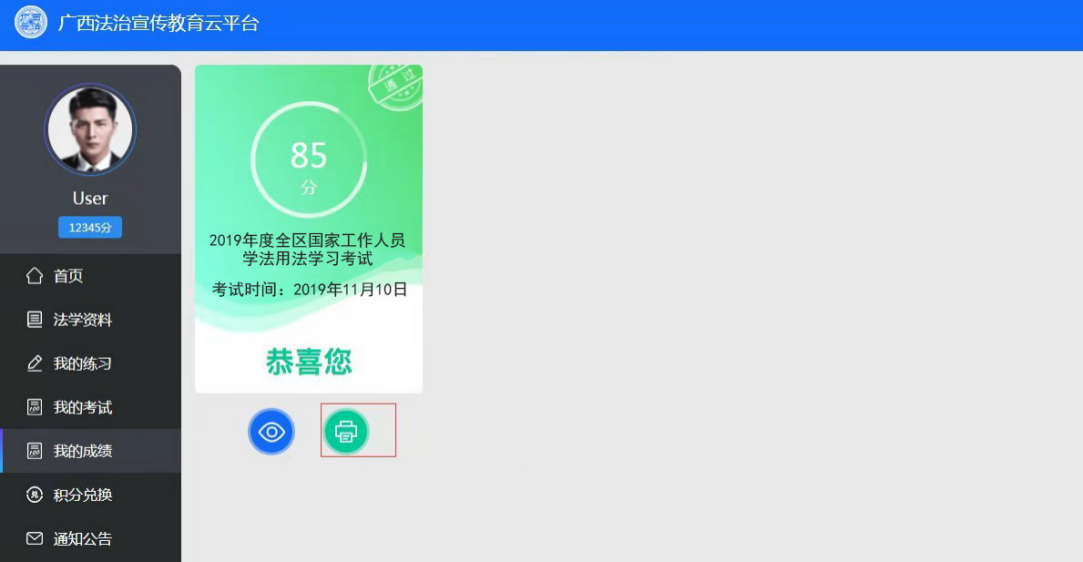 手机客户端具体操作步骤手机进入学法答题方式    1.安卓手机可通过关注“广西普法微信公众号”，打开底部“学法答题”选项，进入学法用法学习考试界面。或直接下载“广西普法”手机客户端（APP）进行操作。微信公众号：      右广西普法”手机客户端下载：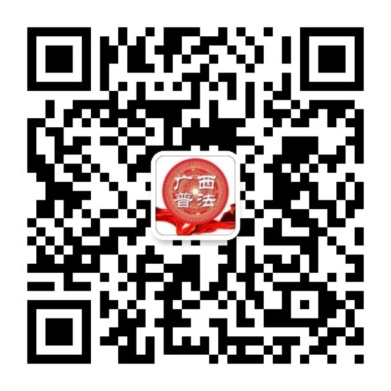 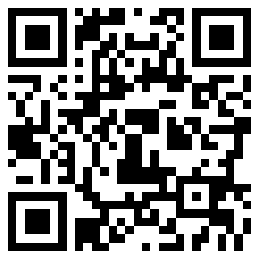 广西普法微信公众号          仅限安卓操作系统手机2. 苹果手机只能通过关注“广西普法微信公众号” 参加学习考试。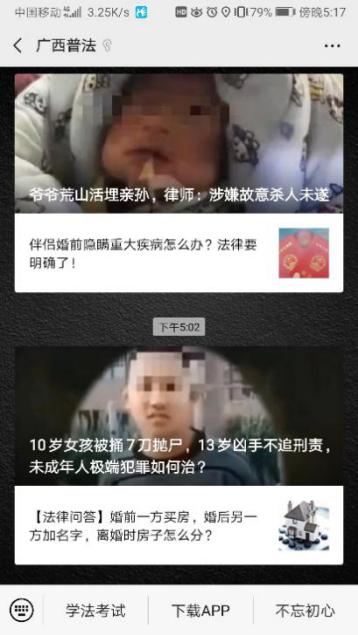 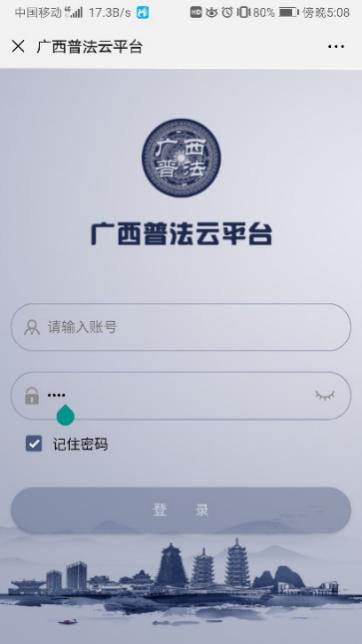 打开手机客户端，登录学法用法答题系统点击“广西普法”图标启动客户端，启动后点击客户端画面下方的[学法]选项：            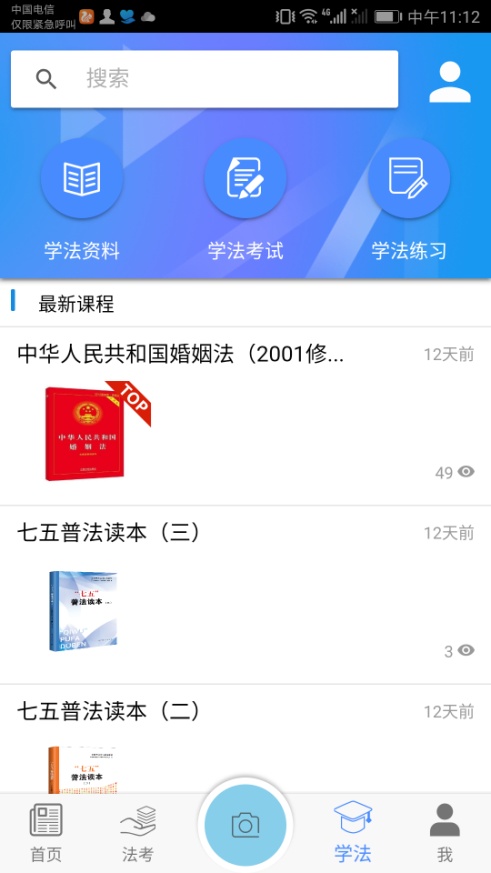 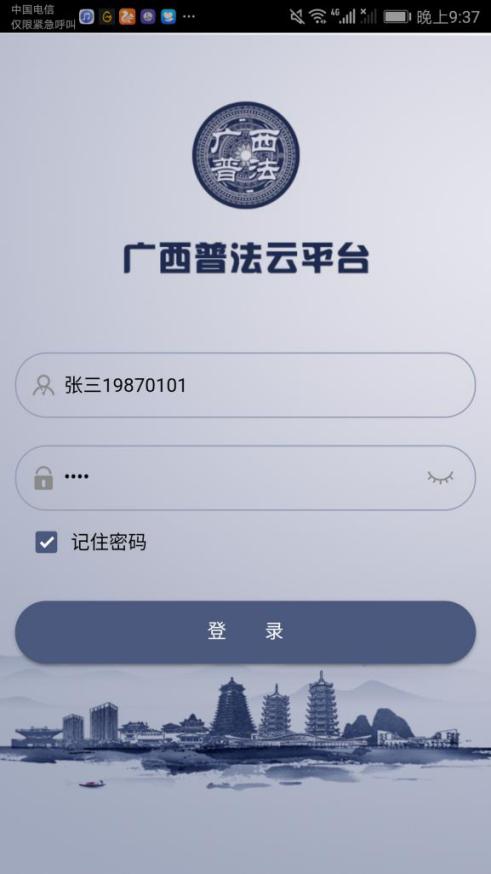 在指定位置输入用户名及密码，选择登录。账号格式为：个人中文名字+出生年月日（如张三，1989年1月1日出生，用户名为：张三19890101），初始密码：8888。登录后请及时修改密码。若提示“不存在此用户，请检查用户名输入是否正确”，请联系本单位负责普法答题的后台管理员。        （三）参加学习考试进入[学法]栏目点击<学法资料>进行学习；进入[学法]栏目点击<学法考试>进行考试：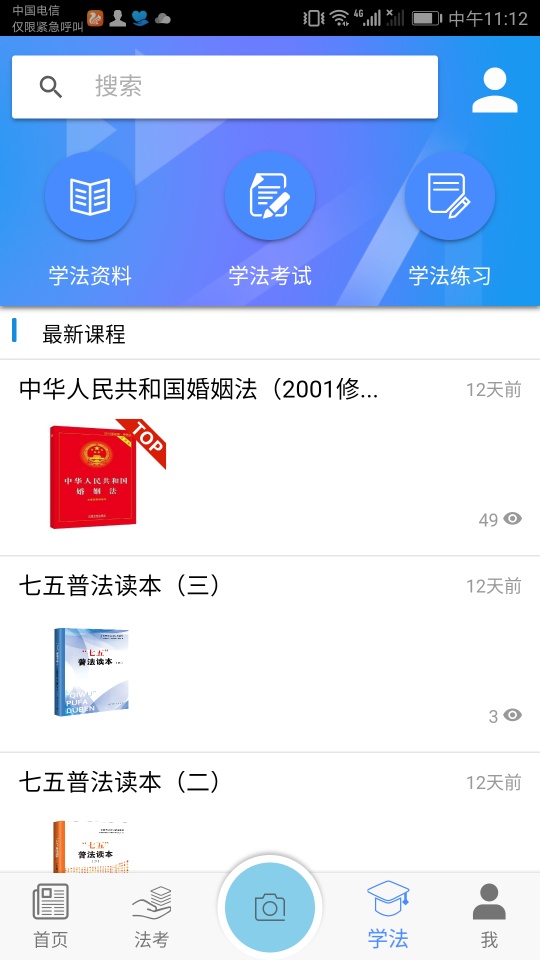 （四）合格证打印学员学法用法考试合格后，系统自动生成合格证书。学员可登录电脑网页端“广西普法云平台”进行证书打印。四、网络学习电脑配置、手机要求及网络环境条件（一）操作系统：Windows 7以上系统（二）推荐使用Google Chrome浏览器v11或以上版本（三）推荐屏幕分辨率：1980×1080（四）推荐使用手机客户端进行学习和答题：安卓7.0以上智能手机